xxxOd:	xxxOdesláno:	středa 17. ledna 2024 10:20Komu:	xxxKopie:	xxxPředmět:	FW: Objednávka č. 3610004854Přílohy:	3610004854-SGN.pdfDobrý den,přeposílám podepsanou objednávku z TTC Marconi, kterou xxx zaslal zřejmě pouze na můj e-mail.Hezký denxxxFrom: xxxSent: Tuesday, January 16, 2024 11:39 PMTo: xxxSubject: RE: Objednávka č. 3610004854Dobrý den,Posílám podepsané. S pozdravemxxx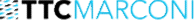 TTC MARCONI s. r. o.Třebohostická 987/5, 100 00 Praha 10xxxxxx  www.ttc-marconi.com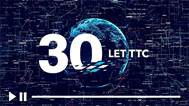 From: xxxSent: Friday, January 12, 2024 9:51 AMTo: xxxSubject: FW: Objednávka č. 3610004854Dobrý den,pro info přeposílám 2. objednávku na podporu DWDM – MV i Vám. Hezký denxxx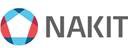 Národní agentura pro komunikační a informační technologie, s. p.Kodaňská 1441/46, 101 00 Praha 10 – Vršovice, Česká republikawww.nakit.czFrom: xxxxSent: Friday, January 12, 2024 8:47 AMTo: xxxCc: xxxSubject: Objednávka č. 3610004854 Dobrý den,přílohou Vám zasíláme výše uvedenou objednávku.Vzhledem k povinnosti uveřejňovat veškeré smlouvy v hodnotě nad 50 tis. Kč bez DPH v Registru smluv vyplývající ze zákona č. 340/2015 Sb., Vás žádámeo potvrzení objednávky, a to nejlépe zasláním skenu objednávky podepsané za Vaši stranu osobou k tomu oprávněnou tak, aby bylo prokazatelnéuzavření smluvního vztahu. Uveřejnění v souladu se zákonem zajistí objednatel - Národní agentura pro komunikační a informační technologie, s.p.S pozdravem a přáním příjemného dnexxx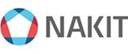 Národní agentura pro komunikační a informační technologie, s. p.Kodaňská 1441/46, 101 00 Praha 10 – Vršovice, Česká republikawww.nakit.cz